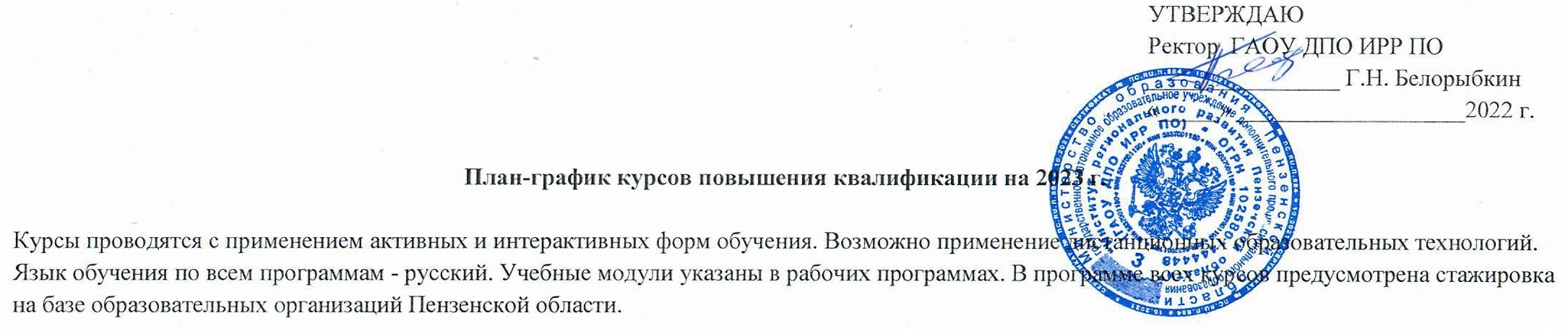 № п/пКатегория слушателейНаименование программыАннотацияФорма обученияКол-вослушателе йКол-во часовСроки проведения1.Музыкальные руководители ДООМузыкальное образование дошкольников в соответствии с требованиями ФГОС ДОИзучение ФГОС дошкольного образования, как условия достижений нового качества дошкольного образования и музыкального развития дошкольников. Развитие психолого- педагогической	и	музыкальной компетентности музыкальных руководителей ДОО.очно-заочная507216.01.-28.01.2023Заявка на обучение по курсу2.Педагоги дополнительног о образования общеобразова- тельных организацийОбновление содержания дополнительного образования детейСовременные требования к проектированию дополнительной общеобразовательной обще развивающей программы. Профессиональный стандарт ПДО. Эффективные модели и практики работы с талантливыми детьми.очно-заочная203623.01.-28.01.2023Заявка на обучение по курсу3.Воспитатели ДОО, имеющие профильное образование, со стажем работы более 10 летКачество дошкольного образования как необходимое условие реализации ФГОС ДОИзучение понятия «качество дошкольного образования»,	показателей	определения качества дошкольного образования и путей его реализации в условиях ФГОС ДО. Тренинг с использованием дистанционных технологий.заочная, с применением дистанционных образователь- ных технологий1007230.01.-11.02.2023Заявка на обучение по курсу4.Классные руководители образовательных организацийКлассный руководитель в современной школе: обновление содержания деятельностиСовременные формы, методы, технологии работы классного руководителя в соответствии с федеральной рабочей программой воспитания и требованиями ФГОС.очно-заочная253631.01.-06.02.2023Заявка на обучение по курсу5.Учителя русского языка и литературыОбновление содержания,		методик и	технологий изучения		русского языка и литературы в соответствии				с требованиями обновлённого			ФГОС общего образованияЗакон об образовании в Российской Федерации. Обновленные ФГОС общего образования. Требования к результатам реализации Основной общеобразовательной программы образовательной организации. Основные направления совершенствования профессиональной компетентности учителя- словесника: совершенствование методики подготовки к итоговой аттестации и ВПР по русскому языку и литературе, развитие компетентности в области оценочной деятельности, особенности освоения новой предметной области «Родной язык и родная литература». Организация современного урока с точки зрения системно- деятельностного подхода. Дидактические возможности современных УМК по русскому языку и литературе. Организация проектнойдеятельности по предметам. Внеурочная деятельность. Функциональная грамотность.очно-заочная257206.02.-18.02.2023Заявка на обучение по курсу6.Учителя математикиМетодика преподавания учебных дисциплин. Методика преподавания математики в условиях реализации ФГОСПреподавание математики в условиях реализации обновленного ФГОС ООО. Профессиональный стандарт педагога и аттестация	учителей.	Современные образовательные технологии в условиях профилизации образования. Разработка, управление подготовкой и защита индивидуального образовательного проекта врамках реализации ФГОС СОО. Технология подготовки      обучающихся      к      итоговойочно-заочная257207.02.-20.02.2023Заявка на обучение по курсуаттестации	в	форме	ОГЭ	и	ЕГЭ. Информационно-образовательная среда УМКпо	математике	(сайты,	приложения	к учебникам, МЭО).7.Преподаватели профессио- нальных образовательных организацийОрганизационное и методическое обеспечение реализации требований актуализированных ФГОС СПО вдеятельности преподавателяОсновы государственной политики в сфере профессионального образования. Приоритеты развития среднего профессионального образования. Введение новых и актуализация действующих ФГОС СПО. Программно- методическое обеспечение преподавания учебных дисциплин (модулей). Психолого- педагогические основы образовательного процесса в ПОО. Современные образовательные технологии. Особенности организации образовательного процесса в условиях реализации актуализированных ФГОС СПО. Контроль и оценка образовательных результатов в соответствии с	требованиями	ФГОС	СПО. Демонстрационный экзамен как формаоценки образовательных результатов.заочная с применением дистанционных образова тельных технологий и электронного обучения207208.02.-21.02.2023Заявка на обучение по курсу8.Инструкторы по физической культуре ДООФизическое воспитание дошкольниковИзучение новых нормативных документов по дошкольному образованию. Изучение здоровьесберегающих технологий в системе дошкольного образования. Методика организации физкультурно-оздоровительной работы в ДОО.очно-заочная407213.02.-27.02.2023Заявка на обучение по курсу9.Учителя начальных классовМетодика преподавания и воспитания в начальных классах в аспекте современных образовательных ценностейНормативно-правовые	основы профессиональной деятельности педагога. Федеральная основная общеобразовательная программа НОО. Федеральные рабочие программы по учебным предметам «Русский язык»,        «Литературное        чтение»        и«Окружающий мир». Совершенствование профессиональных компетенций педагогов в области        организации        учебного        иочно-заочная с применением дистанционных образова- тельных технологий и электронного обучения507213.02.-27.02.2023Заявка на обучение по курсувоспитательного процесса с учетом требований ФГОС НОО нового поколения. Организация проектной деятельности. Внеурочная деятельность. Формирования функциональной грамотности в урочной и внеурочной деятельности в начальной школе.Курс обеспечен дистанционным модулем.10.Учителя- логопеды, учителя- дефектологиМетодика логопедической и коррекционной работы в условиях реализации ФГОСКомпетентностный подход к деятельности учителя-логопеда,	учителя-дефектолога. Создание специальных образовательных условий при организации коррекционной и логопедической работы с детьми с ОВЗ дошкольного и младшего школьного возраста. Нормативно-правовая база, регламентирующая		функционирование образовательных	организаций	ирегулирующая вопросы инклюзивного образования.очно-заочная207214.02. - 28.02.2023Заявка на обучение по курсу11.Педагоги дополнительно- го образованияСовременные технологии дополнительного образования детейПонятие педагогических технологий. Виды. Технологии, формирующие у учащихся 4к- компетенции. Эффективные образовательные практики по обновлению содержания и технологий дополнительного образования.очно-заочная207220.02.-07.03.2023Заявка на обучение по курсу12.Руководители ОО (директора, зам. директоров по УР, УВР, по ВР)Менеджмент в образовании. Управленческий аспект реализации ФГОСГосударственная политика в системе общего образования Российской Федерации. Управленческий аспект реализации ФГОС. Современные подходы к оценке качества образования. Внутришкольный контроль. Основные подходы и методы управления ОО в условиях реализации ФГОС. Управление государственными и муниципальнымизакупками. Нормативно-правовая база инклюзивного образования.очно-заочная257227.02.-11.03.2023Заявка на обучение по курсу13.Учителя начальных классовТехнологии формирования и оцениванияИзучение современных подходов к формированию	и	оцениванию функциональной грамотности. Анализочно-заочная с применениемдистанционных507228.02.-11.03.2023функциональной грамотности обучающихсярезультатов	участия		России	в международных		сопоставительныхисследованиях.		Формирование функциональной грамотности в урочной и внеурочной деятельности в начальной школе. Практический опыт образовательных организаций региона в вопросах формирования	и		оценивания функциональной грамотности.образова- тельных технологий и электронного обученияЗаявка на обучение по курсу14.Учителя начальных классовИспользование приемов ТРИЗ- технологии для развития гибких навыков у младших школьниковСовершенствование		профессиональных компетенций учителей начальных классов в области использования приемов ТРИЗ- технологии для развития гибких навыков младших школьников. Основные подходы к организации	креатив-боя	как интеллектуальной игры с использованием технологии ТРИЗ.очно-заочная с применением дистанционных образова- тельных технологий и электронногообучения252401.03.-04.03.2023Заявка на обучение по курсу15.Руководители ДОО(заведующие и заместители заведующих по воспитательной и методической работе) со стажем работы более 5 летМодель повышения качества дошкольного образования в условиях ФГОС ДОНовые нормативные документы по дошкольному образованию. Показатели качества дошкольного образования.Модель повышения качества дошкольного образования в условиях ФГОС ДО и возможность её организации в ДОО.заочная, с применением дистанционных образова- тельных технологий407206.03.-18.03.2023Заявка на обучение по курсу16.Учителя физикиМетодика преподавания учебных дисциплин. Методика преподавания физики в условиях реализации обновленного ФГОСМетодологические основы обновленного ФГОС и требования к результатам освоения программ по физике. Формирование и оценка естественнонаучной грамотности в условиях обновленного ФГОС. Система работы учителя по организации проектной и исследовательской	деятельности обучающихся     в     школьной     физическойлаборатории. Использование современных технологий при подготовке к процедурамочно-заочная207206.03.-18.03.2023Заявка на обучение по курсуоценки качества образования. Интерактивные возможности образовательных платформ. Эффективные практики развития креативного мышления в условиях формирования функциональной грамотности. Различныевозможности использования ЭОР на уроках физики.17.Учителя географииМетодика преподавания учебных дисциплин. Методика преподавания географии в условиях реализации ФГОСПреподавание географии в условиях реализации федеральных государственных образовательных стандартов основного и среднего общего образования. Технология подготовки обучающихся к итоговой аттестации в форме ОГЭ и ЕГЭ. Различные возможности использования ЭОР на уроках географии. Обзор образовательных платформ. Профессиональный стандартпедагога и аттестация учителей.очно-заочная207209.03.-22.03.2023Заявка на обучение по курсу18.Учителя математикиМетодика преподавания учебных дисциплин. Методика преподавания математики в условиях реализации ФГОСПреподавание математики в условиях реализации обновленного ФГОС ООО. Технология подготовки обучающихся к ВПР и итоговой аттестации в форме ОГЭ. Использование	современных информационных технологий на уроках математики. Инклюзивное образование в учебном процессе и реализация индивидуальных маршрутов обучающихся. Формирование и оценка функциональной грамотности как инструмент повышениякачества общего образования.очно-заочная257213.03.-25.03.2023Заявка на обучение по курсу19.Учителя английского, немецкого, французского языковОбновление содержания,	методик и	технологий изучения иностранных языков в соответствии		с требованиями обновлённых ФГОСОбновление	содержания		обучения иностранным языкам в соответствии с обновленными ФГОС. Примерная основная образовательная программа основного общего образования как основной механизм реализации обновленных ФГОС. Создание условий для овладения подростками универсальными		учебнымиочно-заочная257214.03.-27.03.2023Заявка на обучение по курсукоммуникативными действиями в процессе учебной деятельности. Организация обучения детей с ОВЗ и инвалидностью в образовательных организациях. Читательская грамотность в контексте функциональной грамотности: формирование рецептивных речевых и продуктивных речевых действий. Технология смыслового чтения как средство достижения метапредметных результатов. Ключевые подходы к организации и проведению учебных занятий по иностранному языку с учетом требований обновленных ФГОС. Педагогическиетехнологии реализующие системно- деятельностный подход.20.Учителя биологииСодержание и методика обучения биологии с учетом обновленных ФГОСОсобенности реализации ФГОС основного и среднего общего образования по биологии. Инклюзивное образование. Условия и эффективность применения группового обучения, элементов проблемно-поискового обучения, исследовательского и проектного обучения. Планирование блока учебных занятий как единого дидактического модуля, включающего общие цели и результаты. Современные образовательные технологии в условиях профилизации образования. Технология подготовки к ВПР и ГИА по биологии. Использование мультимедийного оборудования и цифровых инструментов в процессе преподавания школьного курсабиологии.очно-заочная257215.03. – 28.03.2023Заявка на обучение по курсу21.Учителя физической культуры общеобразова-тельных организацийПовышение качества преподавания предметной области«Физическая культура» в общеобразовательныхИзучение нормативно-правовой основы профессиональной деятельности учителя физической культуры в контексте ФГОС основного       и       среднего       образования.Психолого-педагогические основы обучения на уроках физической культуры. Требованияочно-заочная257216.03.-29.03.2023Заявка на обучение по курсуорганизацияхФГОС НОО обучающихся с ОВЗ и ФГОС обучающихся с умственной отсталостью к преподаванию предметной области«Физическая			культура»	в общеобразовательных			организациях. Профессиональное		выгорание	в педагогической профессии. Предметно- методические основы урока и внеурочной деятельности по физической культуре. Формирование теоретических знаний, совершенствование методики проведения урока	физкультурно-оздоровительной направленности. Повышение эффективности урока		спортивно-оздоровительной направленности. Метод проектов в работе учителя физической культуры. Основы здоровья и безопасности жизнедеятельности. Требования к технике безопасности на уроке физкультуры.22.Руководители, заместители руководителей общеобразова- тельных организацийОбновленные	ФГОС общего		образования: порядок		организации и	осуществления образовательной деятельностиСодержание ФГОС НОО, ФГОС ООО, ФГОС СОО 2021, 2022 г. Федеральные основные общеобразовательные программы общего образования. Введению обновленных ФГОС. Федеральные,	примерные	рабочие программы по предметам НОО, ООО, СОО.очно-заочная253620.03. – 25.03.2023Заявка на обучение по курсу23.Учителя начальных классовМетодика преподавания и воспитания в начальных классах в аспекте современных образовательных ценностейНормативно-правовые	основы профессиональной деятельности педагога. Федеральная основная общеобразовательная программа НОО. Федеральные рабочие программы по учебным предметам «Русский язык»,        «Литературное        чтение»        и«Окружающий мир». Совершенствование профессиональных компетенций педагогов в области организации учебного и воспитательного процесса с учетом требований ФГОС НОО нового поколения.Организация       проектной       деятельности.очно-заочная с применением дистанционных образова- тельных технологий и электронного обучения507220.03. - 01.04.2023Заявка на обучение по курсуВнеурочная деятельность. Формирования функциональной грамотности в урочной и внеурочной деятельности в начальной школе.Курс обеспечен дистанционным модулем.24.Учителя музыки, изобразительно - го искусстваМетодика преподавания предметной	области«Искусство» (музыка, изобразительное искусство)	с	учетом обновленных ФГОСНормативно-правовое поле образовательного процесса в современной школе. Содержание образования	предметной	области«Искусство» в соответствии с обновленным ФГОС. Методика преподавания музыки, изобразительного искусства. Современные педагогические технологии. Психолого- педагогические основы образовательной деятельности в современной школе.очно-заочная257221.03.-03.04.2023Заявка на обучение по курсу25.Воспитатели ДОО, не имеющие профильного образованияСовременное дошкольное образованиеИзучение нормативных документов по дошкольному и инклюзивному образованию, актуальных	вопросов	дошкольной педагогики, возрастных особенностей детей дошкольного возраста. Новые педагогические технологии в системе дошкольного образования.		Ознакомление	с инновационными практиками дошкольногообразования.очно-заочная1007227.03.-08.04.2023Заявка на обучение по курсу26.Учителя информатикиСодержание и методика обучения информатики с учетом обновленных ФГОСОсобенности реализации ФГОС ООО и СОО. Проектирование и анализ урока по информатике на основе требований ФГОС. Особенности работы с одаренными детьми и детьми, имеющими особенности развития. Профессиональный стандарт педагога. Технология подготовки обучающихся китоговой аттестации в форме ОГЭ и ЕГЭ.Очно-заочная257227.03.-08.04.2023Заявка на обучение по курсу27.Учителя ОО, работающие с детьми с ОВЗОрганизация инклюзивного образования детей с ограниченными возможностями здоровья и детей-инвалидов в условияхНормативно-правовое		обеспечение качественного образования детей с ограниченными возможностями здоровья и детей с инвалидностью. Перечень адаптированных	общеобразовательных программ для детей с ОВЗ. Организацияпсихолого-педагогического     сопровожденияочно-заочная207228.03. - 10.04.2023Заявка на обучение по курсуреализации ФГОС НОО ОВЗ, ФГОС ООО и ФГОС О УОобучающихся с ОВЗ и детей с инвалидностью. Повышение компетентности педагогов в организации учебно-воспитательного процесса для детей с ОВЗ и детей с инвалидностью.28.Учителя химииСодержание и методика обучения химии с учетом обновленных ФГОСОсобенности реализации ФГОС основного и среднего общего образования по химии. Инклюзивное образование. Условия и эффективность применения группового обучения, элементов проблемно-поискового, исследовательского и проектного обучения. Планирование блока учебных занятий как единого	дидактического	модуля, включающего общие цели и результаты. Современные образовательные технологии в условиях профилизации образования. Технология подготовки к ВПР и ГИА по химии. Использование мультимедийного оборудования и цифровых инструментов в процессе преподавания школьного курсахимии.очно-заочная257203.04. – 15.04.2023Заявка на обучение по курсу29.Учителя технологииИнновационные подходы к преподаванию предмета«Технология» в условиях реализации ФГОСТехнологическое образование школьников как приоритетное направление реализации национального проекта «Образование». Психолого-педагогические	основы технологического образования. Современные подходы       к       преподаванию       предмета«Технология» с учетом требований ФГОС ООО. Специфика основных этапов обучения технологии. Универсальные учебные действия. Проектирование урока в условиях реализации ФГОС ООО. Особенности организации учебной деятельности обучающихся.		Инновационные образовательные			технологии. Профессиональные компетенции учителя технологии.	Информационно-очно-заочная207204.04. - 17.04.2023Заявка на обучение по курсукоммуникационные	средства	обучениятехнологии. Инструменты оценки учебных достижений обучающихся.30.Руководители, заместители руководителейИнструментальные компетенции руководителя организации дополнительного образованияПрофессиональный стандарт руководителя образовательной организации. Сущность и структура профессиональной компетентности руководителя образовательной организации. Модель профессиональной компетентностей. Матрица компетентностей современногоруководителя. Управление развитием.очно-заочная207210.04.-22.04.2023Заявка на обучение по курсу31.Учителя иностранных языковРазвитие рецептивных видов	речевой деятельности		на уроках иностранного языка в условиях обновленных ФОСОООРецептивные виды речевой деятельности в структуре коммуникативной компетенции. Чтение как вид речевой деятельности. Аудирование как вид речевой деятельности. Организация работы по развитию рецептивных видов речевой деятельности научебных занятиях по иностранному языку.очно-заочная253610.04.-15.04.2023Заявка на обучение по курсу32.Специалисты и педагоги, работающие с детьми с РАСОрганизация взаимодействия и включения детей с расстройствами аутистического спектра в образовательное пространствоВладение современными образовательными подходами в работе с детьми, имеющими ограниченные возможности здоровья и детей с инвалидностью. Развитие компетентности в области современных развивающих образовательных ресурсов системы ОО в работе с детьми с расстройствами аутистического спектра, способствующей их сенсорному и речевому развитию. Определение развивающих и коррекционных мер. Создание благоприятной социальной ситуации развития и обучения в соответствии с возрастными и индивидуальными особенностями и особыми образовательными потребностями; обеспечения взаимодействия детей с расстройствами аутистического спектра с их нормально развивающимися сверстниками; приобщения детей с расстройствами   аутистического   спектра   ксоциокультурным нормам, традициям семьи,очно-заочная207211.04. - 24.04.2023Заявка на обучение по курсуобщества и государства.33.Педагоги- воспитатели ГПДСодержание и организация деятельности воспитателя группы продленного дня в условиях реализации ФГОСОсновы законодательства Российской Федерации. Внеурочная деятельность в условиях реализации ФГОС. Технологии работы с детским коллективом. Построение педагогической деятельности. Организация досуга детей. Эффективные способы налаживания коммуникаций детей внутри коллектива. Организация планирования и проведение занятий в ГПД.В рамках курсов предусмотрена стажировка на     базе     образовательных     организаций г. Пензы.очно-заочная257212.04.-25.04.2023Заявка на обучение по курсу34.Учителя истории и обществознанияСодержание	и методика обучения истории	и обществознанию с учетом обновленных ФГОСОсновы законодательства Российской Федерации в области образования. Обновленные стандарты. Содержание образования в соответствии с обновлёнными ФГОС.	Современные	технологии, реализующие		системно-деятельностный подход. Примерные рабочие программы по предметам. Функциональная грамотность. Финансовая грамотность. ЭОР на уроках истории и обществознания. Методические аспекты подготовки школьников к ОГЭ и ЕГЭ по истории и обществознанию. Изучение вопросов региональной истории. Психолого- педагогические основы образовательнойдеятельности.очно-заочная257217.04.-28.04.2023Заявка на обучение по курсу35.Преподаватели- организаторы ОБЖСодержание и методика обучения ОБЖ с учетом обновленных ФГОСПреподавание ОБЖ в условиях реализации федеральных	государственных образовательных стандартов основного и среднего общего образования. Современные педагогические технологии. Основы подготовки к военной службе. Безопасность жизнедеятельности    и    её    значение    дляблагополучного развития личности. Задачи и структура Единой государственной системыочно-заочная257217.04.-28.04.2023Заявка на обучение по курсупредупреждения и ликвидации чрезвычайных ситуаций (РСЧС). Гражданская оборона – составная часть обороноспособности страны.Организация работы по охране труда в учреждении.36.Педагогические работники общеобразова- тельных и профессио- нальных образовательных учрежденийФормирование нетерпимого отношения к проявлениям экстремизма и терроризма у обучающихся образовательныхорганизацийАнализ стратегических направлений государственной	политики		по противодействию терроризму и экстремизму в Российской Федерации. Изучение социально-психологических	аспектов профилактики ксенофобии и экстремизма в сфере образования и современных технологий по профилактике экстремизма вмолодежной среде.очно-заочная253618.04.-24.04.2023Заявка на обучение по курсу37.Преподаватели, мастера производственно го обучения профессиональн ых образовательных организацийСодержание и технологии практической подготовки обучающихся профессиональных образовательных организацийОсновы государственной политики в сфере профессионального образования. Общие подходы к реализации образовательных программ СПО в форме практической подготовки.		Программно-методическое обеспечение реализации содержания практической подготовки обучающихся. Психолого-педагогические		основы практической подготовки обучающихся. Профессиональные компетенции мастера производственного обучения. Современные технологии практической подготовки. Организация учебной и производственной практик. Контроль и оценка результатов практической подготовки обучающихся. Демонстрационный экзамен как форма оценки	результатов	практическойподготовки.заочная с применением дистанционных образова- тельных технологий и электронного обучения207224.04.-12.05.2023Заявка на обучение по курсу38.Методисты, педагоги дополнительног о образования,тренеры-Экспертиза дополнительных общеобразовательных программ в условияхперехода наГосударственная образовательная политика в сфере дополнительного образования детей. Требования федерального законодательства в сфере   образования   по   реализации   ДООПразличных     направленностей.     Экспертизаочно-заочная207224.04.-05.05.2023Заявка на обучение по курсупреподавателиперсонифицированное дополнительное образованиеДООП на соответствие требованиям законодательства в сфере образования: принципы, условия, параметры экспертнойоценки. Экспертный анализ и подготовка экспертного заключения на программы.39.Воспитатели групп детей младенческого и раннего возраста ДООКлючевые аспекты работы с детьми младенческого и раннего возрастаИзучение нормативных документов по дошкольному образованию. Ознакомление с новыми научными исследованиями по проблемам педагогики младенческого и раннего детства. Организация педагогических условий для развития детей младенческого ираннего возраста в условиях ДОО.очно-заочная1007210.05. – 23.05.2023Заявка на обучение по курсу40.Педагогические работники ДОЛМетодика воспитательной работы в образовательных организациях отдыха детей и их оздоровленияНормативно-правовые		основы воспитательной работы в организациях, осуществляющих деятельность в сфере отдыха и оздоровления детей. Особенности воспитательной работы в организациях отдыха детей и их оздоровления. Методическое	сопровождение воспитательной работы в организациях отдыха детей и их оздоровления. Особенности разработки программ детских оздоровительных лагерей и программ воспитания детских оздоровительныхлагерей.очно-заочная203615.05.-20.05.2023Заявка на обучение по курсу41.Учителя комплексного учебного курса«Основы религиозных культур и светской этики» (ОРКСЭ)Методика преподавания учебных	дисциплин. Содержание		и методика преподавания комплексного учебного		курса«Основы религиозных культур и светской этики» (ОРКСЭ)Концептуальные принципы преподавания ОРКСЭ в общеобразовательной организации. Документы, регламентирующие духовно- нравственное	развитие	молодежи. Организация работы с детьми с ОВЗ, инклюзивное образование. Поликультурное образование как объективная потребность современного образования. Роль светской этики в поликультурном диалоге. Введение в духовную традицию православия. Введение вдуховную традицию ислама. Основы буддийской   культуры.   Основы   иудейскойочно-заочная257215.05.-27.05.2023Заявка на обучение по курсукультуры. Основы мировых религиозных культур; Планируемые результаты обучения в рамках предмета ОРКСЭ. Методические основы преподавания ОРКСЭ и ОДНКНР в поликультурном		образовательном пространстве	современной	школы. Технология проектирования урока ОРКСЭ в условиях поликультурного образовательного пространства современной школы. Развитие у обучающихся мягких компетенций (компетенции 4К) на уроках ОРКСЭ. Внеурочная работа по курсу ОРКСЭ. Электронные образовательные ресурсы в рамках предмета ОРКСЭ. Дистанционное обучение в рамках предмета ОРКСЭ. Технология критического мышления; проектная и игровые технологии; технологииинтегрированного обучения; технология проблемного обучения.42.Тренеры- преподаватели и ПДОспортивной направленностиПовышение качества преподавания по дополнительным общеобразовательным программам физкультурно- спортивной направленности в условиях внедрения целевой модели развития региональной системыдополнительного образования детейНормативно-правовое	регулирование образовательного процесса. Психолого- педагогическое сопровождение подготовки юных спортсменов. Построение учебно- тренировочного процесса в избранном виде спорта. Информационные технологии в работе тренера-преподавателя. Безопасность в процессе организации учебно- тренировочного процесса.очно-заочная207222.05.-03.06.2023Заявка на обучение по курсу43.Директора общеобразовател ьныхВведение обновленных федеральныхСущность изменений обновленных ФГОС, особенности введения. Структура и содержание ФООП, особенности введения.заочная, сприменением дистанционных203625.05.-27.05.2023;05.06.-организаций, заместители директоров общеобразовател ьных организацийгосударственных образовательных стандартов общего образования: управленческий аспект»Особенности		разработки		основной образовательной программы школы в соответствии с обновленными ФГОС общего образования. Обеспечение реализации программы воспитания в условиях реализации обновленных ФГОС и ФООП общего	образования.	Обеспечение реализации требований ФГОС к условиямреализации основных общеобразовательных программобразова- тельных технологий07.06.202344.Учителя реализующие образовательные программы основного и среднего общего образованияРеализация требований обновленных ФГОС ООО, ФГОС СОО вработе учителяИнвариантная	часть:	Особенности обновленных ФГОС ООО, СОО, Федеральные основные образовательные программы (ФООП). Современное учебное занятие в условиях введения обновленных ФГОС ООО, СОО.Вариативная часть: Рабочие программы по учебным предметам ООО, СОО (базовый и углубленный уровни). Проектирование этапов учебного занятия на основании рабочих программ по предметам. Разработка учебных заданий для формирования предметных, метапредметных, личностных результатов.заочная, с применением дистанционных образова- тельных технологий203625.05.-27.05.2023;05.06.-07.06.202345.Учителя начального общего, основного общего образованияРеализация требований обновленных ФГОС НОО, ФГОС ООО вработе учителяБазовая часть программы.Нормативно-правовые	основы профессиональной деятельности педагога. Особенности содержания обновлённых ФГОС НОО, ФГОС ООО. Системно-деятельностный	подход.		Современное учебное	занятие		в		условиях	введения обновленных	ФГОС	НОО,	ФГОС	ООО. Анализ видеофрагментов учебных занятий с позиций системно-деятельностного подхода. Вариативная часть программы.Внедрение обновленных ФГОС НОО/ ФГОС ООО в предметном изучении.заочная, с применением дистанционных образова- тельных технологий203625.05.-27.05.2023;05.06.-07.06.2023Характеристика примерных рабочих программ.		Дидактические		смыслы. Проектирование учебного занятия на основе примерной рабочей программы по предмету. Практикум по разработке учебных занятий для	формирования	личностных,метапредметных и предметных результатов освоения образовательной программы.46.Учителя начальных классовМетодика преподавания и воспитания в начальных классах в аспекте современных образовательных ценностейНормативно-правовые	основы профессиональной деятельности педагога. Федеральная основная общеобразовательная программа НОО. Федеральные рабочие программы по учебным предметам «Русский язык»,        «Литературное        чтение»        и«Окружающий мир». Совершенствование профессиональных компетенций педагогов в области организации учебного и воспитательного процесса с учетом требований ФГОС НОО нового поколения. Организация проектной деятельности. Внеурочная деятельность. Формирования функциональной грамотности в урочной и внеурочной деятельности в начальной школе.Курс обеспечен дистанционным модулем.очно-заочная с применением дистанционных образова- тельных технологий и электронного обучения757215.08.-28.08.2023Заявка на обучение по курсу47.Педагоги дополнительног о образования общеобразова- тельных организацийОбновление содержания дополнительного образования детейСовременные требования к проектированию дополнительной общеобразовательной обще развивающей программы. Профессиональный стандарт ПДО. Эффективные модели и практики раоты с талантливыми детьми.очно-заочная203621.08.-26.08.2023Заявка на обучение по курсу48.Воспитатели ДОО, имеющие профильное образование, со стажем работы более 10 летКачество дошкольного образования как необходимое условие реализации ФГОС ДОИзучение понятия «качество дошкольного образования»,	показателей	определения качества дошкольного образования и путей его реализации в условиях ФГОС ДО. Тренинг с использованием дистанционных технологий.заочная, с применением дистанционных образова- тельныхтехнологий1007204.09.–16.09.2023Заявка на обучение по курсу49.Учителя начальных классовИспользование в начальной школе современного учебного оборудования в условиях реализации ФГОС НООИспользование цифровых образовательных ресурсов (ЦОР) и современного учебного оборудования в образовательном процессе.Пропедевтика инженерного образования младших школьников в урочной и внеурочной деятельности посредством конструкторов	нового	поколения. Ознакомление с принципами работы современного учебного оборудования, полученного школами в рамках реализации обновленного ФГОС НОО, и его использования в практике работы. Все оборудование изучается на базе общеобразовательных организаций с привлечением учителей-практиков.очно-заочная с применением дистанционных образова- тельных технологий и электронного обучения257211.09.-23.09.2023Заявка на обучение по курсу50.Учителя начальных классовДидактические подходы и методические решения при подготовке к ВПР в начальной школеНормативно-правовая база организации и проведения ВПР. ВПР как составляющая единой системы оценки качества образования.Функциональная грамотность. Новые подходы и приоритеты в процессе подготовки к ВПР в начальной школе. Особенности подготовки к ВПР по русскому языку, математике, окружающему миру. Специфика организации занятий через электронные образовательные ресурсы. ИКТ в образовательном пространстве.Дистанционные технологии при подготовке к ВПР.очно-заочная с применением дистанционных образова- тельных технологий и электронного обучения257212.09.-25.09.2023Заявка на обучение по курсу51.Заведующие, заместители заведующих по воспитательной и методической работе, старшиевоспитатели,Организация инновационной работы как ресурс повышения качества дошкольного образованияИзучение новых педагогических технологий по пяти образовательным областям ФГОС ДО. Ознакомление с методикой организации инновационной работы. Вопросы изучения, обобщения	и	распространения инновационного опыта работы.БЕСПЛАТНО В РАМКАХ ГРАНТАБЕСПЛАТНО В РАМКАХ ГРАНТАБЕСПЛАТНО В РАМКАХ ГРАНТАБЕСПЛАТНО В РАМКАХ ГРАНТАметодисты ДОО52.Тренеры- преподаватели и ПДОспортивной направленностиПовышение качества преподавания по дополнительным общеобразовательным программам физкультурно- спортивной направленности в условиях внедрения целевой модели развития региональной системы дополнительногообразования детейНормативно-правовое	регулирование образовательного процесса. Психолого- педагогическое сопровождение подготовки юных спортсменов. Построение учебно- тренировочного процесса в избранном виде спорта. Информационные технологии в работе тренера-преподавателя. Безопасность в процессе организации учебно- тренировочного процесса.очно-заочная207218.09.-30.09.2023Заявка на обучение по курсу53.Учителя музыки, изобразительно - го искусстваМетодика преподавания предметной	области«Искусство» (музыка, изобразительное искусство)	с	учетом обновленных ФГОСНормативно-правовое поле образовательного процесса в современной школе. Содержание образования	предметной	области«Искусство» в соответствии с обновленным ФГОС. Методика преподавания музыки, изобразительного искусства. Современные педагогические технологии. Психолого- педагогические основы образовательной деятельности в современной школе.очно-заочная257225.09.-07.10.2023Заявка на обучение по курсу54.Учителя начальных классовМетодика преподавания учебных дисциплин в условиях реализации ФГОС НОО. Основы ТРИЗ-педагогикиВозможности ТРИЗ-педагогики в достижении результатов ФГОС НОО. Использование технологии «Креатив-бой» для развития креативности и интереса к учебным предметам. Открытые задачи как инструмент создания яркого интересного урока. Развитие творческого мышления на уроках в начальных классах в парадигме ТРИЗ- педагогики. Применение ТРИЗ технологий вурочной и внеурочной деятельности.очно-заочная с применением дистанционных образова- тельных технологий и электронного обучения257226.09.-09.10.2023Заявка на обучение по курсу55.Руководители ОО (директора,Менеджмент в образовании.Государственная политика в системе общего образования	Российской	Федерации.очно-заочная257227.09.-10.10.2023зам. директоров по УР, УВР, по ВР)Управленческий аспект реализации ФГОСУправленческий аспект реализации ФГОС. Современные подходы к оценке качества образования. Внутришкольный контроль. Основные подходы и методы управления ОО в условиях реализации ФГОС. Управление государственными и муниципальнымизакупками. Нормативно-правовая база инклюзивного образования.Заявка на обучение по курсу56.Воспитатели ДОО, не имеющие профильного образованияСовременное дошкольное образованиеИзучение нормативных документов по дошкольному и инклюзивному образованию, актуальных	вопросов	дошкольной педагогики, возрастных особенностей детей дошкольного возраста. Новые педагогические технологии в системе дошкольного образования.		Ознакомление	с инновационными практиками дошкольногообразования.очно-заочная1007202.10.-14.10.2023Заявка на обучение по курсу57.Учителя начальных классовМетодика преподавания и воспитания в начальных классах в аспекте современных образовательных ценностейНормативно-правовые	основы профессиональной деятельности педагога. Федеральная основная общеобразовательная программа НОО. Федеральные рабочие программы по учебным предметам «Русский язык»,        «Литературное        чтение»        и«Окружающий мир». Совершенствование профессиональных компетенций педагогов в области организации учебного и воспитательного процесса с учетом требований ФГОС НОО нового поколения. Организация проектной деятельности. Внеурочная деятельность. Формирования функциональной грамотности в урочной и внеурочной деятельности в начальной школе.Курс обеспечен дистанционным модулем.очно-заочная с применением дистанционных образова- тельных технологий и электронного обучения507203.10.-16.10.2023Заявка на обучение по курсу58.Педагоги дополнительно- го образованияСовременные технологии дополнительногообразования детейПонятие педагогических технологий. Виды. Технологии, формирующие у учащихся 4к- компетенции. Эффективные образовательныепрактики   по   обновлению   содержания   иочно-заочная207204.10.-17.10.2023Заявка натехнологий дополнительного образования.обучение по курсу59.Учителя физикиМетодика преподавания учебных дисциплин. Методика преподавания физики в условиях реализации обновленного ФГОСМетодологические основы обновленного ФГОС и требования к результатам освоения программ по физике. Формирование и оценка естественнонаучной грамотности в условиях обновленного ФГОС. Система работы учителя по организации проектной и исследовательской	деятельности обучающихся в школьной физической лаборатории. Использование современных технологий при подготовке к процедурам оценки качества образования. Интерактивные возможности образовательных платформ. Эффективные практики развития креативного мышления в условиях формирования функциональной грамотности. Различные возможности использования ЭОР на урокахфизики.очно-заочная207209.10.-21.10.2023Заявка на обучение по курсу60.Учителя технологииИнновационные подходы к преподаванию предмета«Технология» в условиях реализации ФГОСТехнологическое образование школьников как приоритетное направление реализации национального проекта «Образование». Психолого-педагогические	основы технологического образования. Современные подходы к преподаванию предмета«Технология» с учетом требований ФГОС ООО. Специфика основных этапов обучения технологии.		Универсальные			учебные действия. Проектирование урока в условиях реализации	ФГОС	ООО.	Особенности организации			учебной	деятельности обучающихся.						Профессиональные компетенции				учителя		технологии. Информационно-коммуникационные средства обучения технологии. Инструменты оценки учебных достижений обучающихся.очно-заочная207209.10.-21.10.2023Заявка на обучение по курсу61.Учителя географииМетодика преподавания учебных дисциплин. Методика преподавания географии в условиях реализации ФГОСПреподавание географии в условиях реализации федеральных государственных образовательных стандартов основного и среднего общего образования. Технология подготовки обучающихся к итоговой аттестации в форме ОГЭ и ЕГЭ. Различные возможности использования ЭОР на уроках географии. Обзор образовательныхплатформ. Профессиональный стандарт педагога и аттестация учителей.очно-заочная207210.10.-23.10.2023Заявка на обучение по курсу62.Учителя математикиМетодика преподавания учебных дисциплин. Методика преподавания математики в условиях реализации ФГОСПреподавание математики в условиях реализации обновленного ФГОС ООО. Профессиональный стандарт педагога и аттестация учителей. Технология подготовки обучающихся к ВПР и итоговой аттестации в форме ОГЭ. Использование современных информационных технологий на уроках математики. Инклюзивное образование в учебном процессе и реализация индивидуальных маршрутов обучающихся. Формирование и оценка функциональной грамотности как инструмент повышениякачества общего образования.очно-заочная257211.10.-24.10.2023Заявка на обучение по курсу63.Музыкальные руководители ДООМузыкальное образование дошкольников в соответствии с требованиями ФГОС ДОИзучение ФГОС дошкольного образования, как условия достижений нового качества дошкольного образования и музыкального развития дошкольников. Развитие психолого- педагогической	и	музыкальной компетентности музыкальных руководителей ДОО.очно-заочная557216.10.-28.10.2023Заявка на обучение по курсу64.Педагоги- психологи образовательных организацийПсихолого- педагогическое сопровождение образовательногопроцесса в условиях реализации ФГОССовершенствование	и	развитие профессиональных компетенций педагогов- психологов образовательных учреждений в условиях   реализации   ФГОС.   Нормативно-правовое обеспечение образовательной деятельности	педагога-психолога.очно-заочная207216.10. - 28.10.2023Заявка на обучение по курсуПсихолого-педагогическое	обеспечение образовательного процесса.Развитие познавательной сферы детей дошкольного, младшего и старшего школьного возраста. Организация и реализация	психолого-педагогического сопровождения в условиях ОО и поддержка семей обучающихся. Взаимодействие педагогических работников. Современные психодиагностические и коррекционные методики. Новые информационные технологии. Профилактика зависимостей среди учащихся.65.Учителя английского, немецкого, французского языковОбновление содержания,	методик и	технологий изучения иностранных языков в соответствии		с требованиями обновлённых ФГОСОбновление	содержания		обучения иностранным языкам в соответствии с обновленными ФГОС. Примерная основная образовательная программа основного общего образования как основной механизм реализации обновленных ФГОС. Создание условий для овладения подростками универсальными		учебными коммуникативными действиями в процессе учебной деятельности. Организация обучения детей с ОВЗ и инвалидностью в образовательных организациях. Читательская грамотность в контексте функциональной грамотности: формирование рецептивных речевых и продуктивных речевых действий. Технология смыслового чтения как средство достижения метапредметных результатов. Ключевые подходы к организации и проведению учебных занятий по иностранному языку с учетом требований обновленных ФГОС. Педагогические технологии реализующие системно-деятельностный подход.очно-заочная257217.10.-30.10.2023Заявка на обучение по курсу66.УчителяСодержание иОсобенности реализации ФГОС основного иочно-заочная257218.10. –биологииметодика обучения биологии с учетом обновленных ФГОСсреднего (полного) общего образования по биологии. Инклюзивное образование. Условия и эффективность применения группового обучения, элементов проблемно- поискового, исследовательского и проектного обучения. Планирование блока учебных занятий как единого дидактического модуля, включающего общие цели и результаты. Современные образовательные технологии в условиях профилизации образования; технология подготовки к ВПР и ГИА по биологии. Использование мультимедийного оборудования и цифровых инструментов впроцессе преподавания школьного курса биологии.31.10.2023Заявка на обучение по курсу67.Учителя физической культуры общеобразова- тельных организацийПовышение качества преподавания предметной области«Физическая культура» в общеобразовательных организацияхИзучение нормативно-правовой основы профессиональной деятельности учителя физической культуры в контексте ФГОС основного и среднего образования. Психолого-педагогические основы обучения на уроках физической культуры. Требования ФГОС НОО обучающихся с ОВЗ и ФГОС обучающихся с умственной отсталостью к преподаванию          предметной          области«Физическая			культура»	в общеобразовательных			организациях. Профессиональное		выгорание	в педагогической профессии. Предметно- методические основы урока и внеурочной деятельности по физической культуре. Формирование теоретических знаний, совершенствование методики проведения урока	физкультурно-оздоровительной направленности. Повышение эффективности урока		спортивно-оздоровительной направленности. Метод проектов в работе учителя    физической    культуры.    Основыочно-заочная257223.10.-03.11.2023Заявка на обучение по курсуздоровья и безопасности жизнедеятельности.Требования к технике безопасности на уроке физкультуры.68.Специалисты муниципальных опорных центров, методисты организаций дополнительно- го образования детейОсобенности организационно- управленческой деятельности в системе дополнительного образования детей в рамках реализации федерального проекта«Успех каждого ребенка»Нормативно-правовые основы внедрения целевой модели развития региональной системы дополнительного образования. Основные направления и особенности развития	муниципальных	систем дополнительного образования в рамках федерального проекта «Успех каждого ребенка». Система работы с кадрами в условиях внедрения целевой модели развития региональной системы дополнительногообразования.очно-заочная207223.10.-03.11.2023Заявка на обучение по курсу69.Учителя русского языка и литературыМетодические проблемы подготовки выпускников основной	и		средней школы	к			ГИА	по русскому			языку		и литературеНормативно-правовые		основы государственной итоговой аттестации по русскому языку и литературе. Специфика контрольно-измерительных материалов по предметам, основы их построения и совершенствования. Трудные вопросы изучения русского языка и литературы в КИМах по предметам. Методика формирования продуктивных речевых действий и обучение сочинениям разных видов в процессе подготовки к итоговой аттестации по русскому языку и литературе. Совершенствование	профессиональнойкомпетентности учителя-словесника в области оценочной деятельности.очно-заочная257224.10.–03.11.2023Заявка на обучение по курсу70.Педагоги, специалисты по профилактике образовательных организацийМетодики, технологии ранней диагностики и осуществления профилактики употребления несовершеннолетни-ми табака и иной никотиносодержащейНормативно-правовые основы в области осуществления ранней диагностики и профилактики		употребления несовершеннолетними никотиносодержащей продукции. Мотивы подросткового употребления	никотиносодержащейпродукции и его последствия. Специфика профилактики	табакокурения	иочно-заочная253625.10.-31.10.2023Заявка на обучение по курсупродукцииникотиносодержащей			продукции. Профилактика табакокурения и употребления никотиносодержащей продукции среди подростков в образовательной организации. Разработка программы профилактики употребления	табака		и		иной никотиносодержащей продукции среди подростков в образовательном учреждении. Последовательность действий педагога в при выявлении		употреблениянесовершеннолетними табака и иной никотиносодержащей продукции.71.Воспитатели ДООИнклюзивное образование в детском садуИзучение особенностей организации обучения детей с ограниченными возможностями здоровья и детей инвалидов дошкольного возраста.очно-заочная357230.10.-11.11.2023Заявка на обучение по курсу72.Учителя информатикиСодержание и методика обучения информатики с учетом обновленных ФГОСОсобенности реализации ФГОС ООО и СОО, проектирование и анализ урока по информатике на основе требований ФГОС. Особенности работы с одаренными детьми и детьми, имеющими особенности развития. Профессиональный стандарт педагога.Технология подготовки обучающихся к итоговой аттестации в форме ОГЭ и ЕГЭ.очно-заочная257230.10.-11.11.2023Заявка на обучение по курсу73.Преподаватели профессио- нальных образовательных организацийОрганизационное и методическое обеспечение реализации требований актуализированных ФГОС СПО вдеятельности преподавателяОсновы государственной политики в сфере профессионального образования. Приоритеты развития среднего профессионального образования в современных условиях. Введение новых и актуализация действующих ФГОС СПО. Программно- методическое обеспечение преподавания учебных дисциплин (модулей). Психолого-педагогические основы образовательного процесса         в         ПОО.         Современныезаочная с применением дистанционных образовательны х технологий и электронного обучения207231.10.-15.11.2023Заявка на обучение по курсуобразовательные технологии. Особенности организации образовательного процесса в условиях реализации актуализированных ФГОС СПО. Контроль и оценка образовательных результатов в соответствии с	требованиями	ФГОС	СПО.Демонстрационный экзамен как форма оценки образовательных результатов.74.Учителя начальных классовМетодика преподавания и воспитания в начальных классах в аспекте современных образовательных ценностейНормативно-правовые	основы профессиональной деятельности педагога. Федеральная основная общеобразовательная программа НОО. Федеральные рабочие программы по учебным предметам «Русский язык»,        «Литературное        чтение»        и«Окружающий мир». Совершенствование профессиональных компетенций педагогов в области организации учебного и воспитательного процесса с учетом требований ФГОС НОО нового поколения. Организация проектной деятельности. Внеурочная деятельность. Формирования функциональной грамотности в урочной и внеурочной деятельности в начальной школе.Курс обеспечен дистанционным модулем.очно-заочная с применением дистанционных образова- тельных технологий и электронного обучения507207.11.-20.11.2023Заявка на обучение по курсу75.Социальные педагоги системы образованияОрганизация социально- педагогической деятельности в условиях реализации ФГОСНормативно-правовые		основы профессиональной деятельности педагога. Профессиональные	компетенции		в деятельности социального педагога образовательных учреждений в условиях образования, связанных с введением ФГОС. Нормативно-правовое обеспечение, основные формы работы, ведение документации, основные направления деятельности социального педагога в образовательной организации.          Психолого-педагогическоеобеспечение образовательного процесса. Профилактика негативных зависимостей иочно-заочная207207.11. - 20.11.2023Заявка на обучение по курсудевиантного	поведения	среди	учащихся.Психолого-педагогическая работа с семьями учащихся.76.Учителя иностранных языковФормирование продуктивных видов речевой деятельности на уроках иностранного языка в условиях реализации обновленного ФГОС ОООПродуктивные виды речевой деятельности в структуре коммуникативной компетенции. Письмо как вид речевой деятельности. Говорение как вид речевой деятельности. Организация работы по формированию продуктивных видов речевой деятельности на учебных занятиях по иностранному языку.очно-заочная253613.11.-18.11.2023Заявка на обучение по курсу77.Воспитатели групп детей младенческого и раннего возраста в ДООКлючевые аспекты работы с детьми младенческого и раннего возрастаИзучение нормативных документов по дошкольному образованию Ознакомление с новыми научными исследованиями по проблемам педагогики младенческого и раннего детства. Организация педагогических условий для развития детей младенческого ираннего возраста в условиях ДОО.очно-заочная1007213.11. – 25.11.2023Заявка на обучение по курсу78.Учителя математикиМетодика преподавания учебных дисциплин. Методика преподавания математики в условиях реализации ФГОСПреподавание математики в условиях реализации обновленного ФГОС ООО. Современные образовательные технологии в условиях профилизации образования. Разработка, управление подготовкой и защита индивидуального образовательного проекта в рамках реализации ФГОС СОО. Технология подготовки обучающихся к итоговой аттестации в форме ОГЭ и ЕГЭ. Информационно-образовательная среда УМК по математике (сайты, приложения кучебникам, МЭО).очно-заочная257214.11. - 27.11.2023Заявка на обучение по курсу79.Воспитатели школ- интернатов и детских домовТеория и методика воспитания.Современные технологии организации и планированияКомпетентностный подход в деятельности воспитателя, работающего в школе- интернате/детском доме. Психолого- педагогические аспекты организации и планирования воспитательного процесса. Нормативно-правовое	обеспечениеочно-заочная207220.11.-02.12.2023Заявка на обучение по курсувоспитательного процесса в учреждениях скруглосуточным пребыванием детейобразовательной деятельности. Социально- педагогическая поддержка обучающихся в процессе социализации. Анализ ситуаций жизнедеятельности обучающихся.80.Учителя русского языка и литературыОбновление содержания,		методик и	технологий изучения		русского языка и литературы в соответствии				с требованиями обновлённого			ФГОС общего образованияЗакон об образовании в Российской Федерации. Обновленные ФГОС общего образования. Требования к результатам реализации Основной общеобразовательной программы образовательной организации. Основные направления совершенствования профессиональной компетентности учителя- словесника: совершенствование методики подготовки к итоговой аттестации и ВПР по русскому языку и литературе, развитие компетентности в области оценочной деятельности, особенности освоения новой предметной области «Родной язык и родная литература». Организация современного урока с точки зрения системно- деятельностного подхода. Дидактические возможности современных УМК по русскому языку и литературе. Организация проектной деятельности по предметам. Внеурочнаядеятельность. Функциональная грамотность.очно-заочная257220.11.-02.12.2023Заявка на обучение по курсу81.Учителя истории и обществознанияСодержание	и методика обучения истории	и обществознанию с учетом обновленных ФГОСОсновы законодательства Российской Федерации в области образования. Обновленные стандарты. Содержание образования в соответствии с обновлёнными ФГОС.	Современные	технологии реализующие		системно-деятельностный подход. Примерные рабочие программы по предметам. Функциональная грамотность. Финансовая грамотность. ЭОР на уроках истории   и   обществознания.   Методическиеаспекты подготовки школьников к ОГЭ и ЕГЭ по истории и обществознанию. Изучениеочно-заочная257221.11.-04.12.2023Заявка на обучение по курсувопросов региональной истории. Психолого-педагогические	основы	образовательной деятельности.82.Воспитатели, работающие в компенсирующи х группах ДООВоспитание и обучение детей дошкольного возраста в компенсирующих группах ДООИзучение	вопросов	организации деятельности воспитателей коррекционных групп, особенности коррекционной работы и её взаимосвязь с дошкольной педагогикой.очно-заочная607227.11.-09.12.2023Заявка на обучение по курсу83.Руководители ОО (директора, заместители директора по УВР, по ВР)Современные проблемы, направления и тенденции профилактики безнадзорности и правонарушений среди несовершеннолетнихНормативно-правовое		сопровождение профилактики	безнадзорности	и правонарушений среди несовершеннолетних. Причины безнадзорности и правонарушений среди несовершеннолетних. Понятие, виды и формы правонарушений. Направления профилактики	безнадзорности	и правонарушений среди несовершеннолетних в современных условиях. Методы профилактики	безнадзорности	и правонарушений среди несовершеннолетних. Профессиональная		компетентность участников процесса профилактики безнадзорности и правонарушений срединесовершеннолетних.очно-заочная с применением дистанционных образова- тельных технологий и электронного обучения253627.11.-02.12.2023Заявка на обучение по курсу84.Учителя физической культуры общеобразова- тельных организацийПовышение качества преподавания предметной области«Физическая культура» в общеобразовательных организацияхИзучение нормативно-правовой основы профессиональной деятельности учителя физической культуры в контексте ФГОС основного и среднего образования. Психолого-педагогические основы обучения на уроках физической культуры. Требования ФГОС НОО обучающихся с ОВЗ и ФГОС обучающихся с умственной отсталостью к преподаванию          предметной          области«Физическая	культура»	в общеобразовательных			организациях. Профессиональное		выгорание	вочно-заочная257228.11.-11.12.2023Заявка на обучение по курсупедагогической профессии. Предметно- методические основы урока и внеурочной деятельности по физической культуре. Формирование теоретических знаний, совершенствование методики проведения урока	физкультурно-оздоровительной направленности. Повышение эффективности урока		спортивно-оздоровительной направленности. Метод проектов в работе учителя физической культуры. Основы здоровья и безопасности жизнедеятельности.Требования к технике безопасности на уроке физкультуры.85.Учителя- логопеды, учителя- дефектологиМетодика логопедической и коррекционной работы в условиях реализации ФГОСКомпетентностный подход к деятельности учителя-логопеда,	учителя-дефектолога. Создание специальных образовательных условий при организации коррекционной и логопедической работы с детьми дошкольного и младшего школьного возраста с ОВЗ. Нормативно-правовая база, регламентирующая		функционирование образовательных	организаций	и регулирующая вопросы инклюзивногообразования.очно-заочная207204.12. - 16.12.2023Заявка на обучение по курсу